KAYIT SİLME FORMU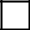 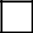 Aşağıda belirtmiş olduğum nedenlerden dolayı Yüksekokulunuzdan kaydımı sildirmek istiyorum.Bilgilerinizi ve gereğini arz ederim..…/…./20….İmza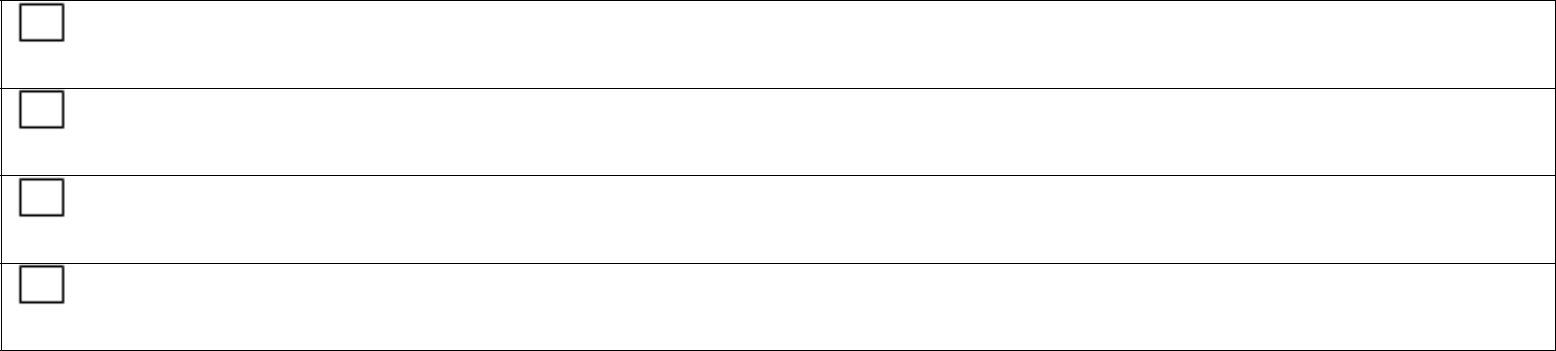  MADDİ YETERSİZLİK ASKERLİK GÖREVİ BAŞKA ÜNİVERSİTEYE KAYIT DİĞER (AÇIKLAYINIZ)EKLER:1-Görükle Kampüsü Merkez Kütüphaneden İlişik kesme belgesi   Lise Diplomamı Elden Teslim Aldım.Adı SoyadıT.C. Kimlik No.Adı SoyadıT.C. Kimlik No.ProgramıEğitim Öğretim  20.../20….          Güz  20.../20….          Güz  20.../20….          Güz  20.../20….          Güz  20.../20….          Güz  20.../20….          Güz  20.../20….          Güz  20.../20….          GüzBaharBaharBaharProgramıYılı / Dönemi  20.../20….          Güz  20.../20….          Güz  20.../20….          Güz  20.../20….          Güz  20.../20….          Güz  20.../20….          Güz  20.../20….          Güz  20.../20….          GüzBaharBaharBaharYılı / DönemiÖğrenci No.Sınıfı11111 2Telefon No.Öğretim TürüÖ.Ö.Ö.Ö.Ö.Ö.Ö.Ö.Ö.Ö.Ö.Ö.İ.Ö.İ.Ö.İ.Ö.İ.Ö.E-postaAdresTeslim EdenTeslim EdenTeslim EdenTeslim AlanTeslim AlanAdı SoyadıAdı SoyadıİmzaİmzaTarihTarihİmzaİmzaİmzaİmza